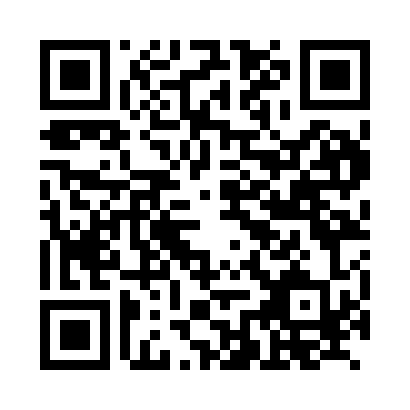 Prayer times for Alsmoos, GermanyMon 1 Apr 2024 - Tue 30 Apr 2024High Latitude Method: Angle Based RulePrayer Calculation Method: Muslim World LeagueAsar Calculation Method: ShafiPrayer times provided by https://www.salahtimes.comDateDayFajrSunriseDhuhrAsrMaghribIsha1Mon5:036:531:204:547:479:302Tue5:016:511:194:557:489:323Wed4:586:491:194:557:509:344Thu4:566:471:194:567:519:365Fri4:536:451:184:577:539:386Sat4:516:431:184:577:549:407Sun4:486:411:184:587:569:428Mon4:456:391:184:597:579:449Tue4:436:371:175:007:599:4610Wed4:406:351:175:008:009:4811Thu4:386:331:175:018:029:5012Fri4:356:311:175:028:039:5213Sat4:326:291:165:028:059:5414Sun4:306:271:165:038:069:5615Mon4:276:251:165:038:089:5816Tue4:256:231:165:048:0910:0017Wed4:226:211:155:058:1110:0218Thu4:196:191:155:058:1210:0419Fri4:176:171:155:068:1310:0620Sat4:146:151:155:078:1510:0921Sun4:116:131:155:078:1610:1122Mon4:086:121:145:088:1810:1323Tue4:066:101:145:088:1910:1524Wed4:036:081:145:098:2110:1825Thu4:006:061:145:108:2210:2026Fri3:586:041:145:108:2410:2227Sat3:556:031:135:118:2510:2428Sun3:526:011:135:118:2710:2729Mon3:495:591:135:128:2810:2930Tue3:475:571:135:128:2910:31